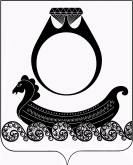 АДМИНИСТРАЦИЯ ЧАПАЕВСКОГО СЕЛЬСКОГО ПОСЕЛЕНИЯ КРАСНОСЕЛЬСКОГО МУНИЦИПАЛЬНОГО РАЙОНАКОСТРОМСКОЙ ОБЛАСТИПОСТАНОВЛЕНИЕот 11 января  2021 года № 1О внесении изменений в постановление №55 от 05.11.2019 г. «Об утверждении муниципальной программы «Формирование современной городской среды на территории Чапаевского сельского поселения Красносельского муниципального района» на 2018-2024 годыВ целях приведения нормативного правового акта в соответствии с  Постановлением Правительства Российской Федерации от 30 декабря 2017 года № 1710 (ред. 09.02.2019 г.) «Об утверждении государственной программы Российской Федерации «Обеспечение доступным и комфортным жильем и коммунальными услугами граждан Российской Федерации», руководствуясь Уставом муниципального образования Чапаевское сельское поселение, администрация Чапаевского сельского поселения  П О С Т А Н О В Л Я Е Т:   1.абзац  «проведение проверки достоверности определения сметной стоимости по благоустройству» раздела v  пункта «иные мероприятия» исключить.   2.Настоящее постановление вступает в силу со дня его  официального опубликования в общественно-политической газете «Чапаевский вестник»Глава Чапаевского сельского поселения	Красносельского муниципального района                                   Г.А.Смирнова	 Приложениек постановлению администрацииЧапаевского сельского поселенияот  05 ноября 2019  г. №55  в редакции постановления №1 от 11.01.22 г.Муниципальная программа Чапаевского сельского поселения Красносельского муниципального района Костромской области«Формирование современной городской среды» на 2018 -2024ггРаздел I. ПАСПОРТ МУНИЦИПАЛЬНОЙ ПРОГРАММЫ ЧАПАЕВСКОГО СЕЛЬСКОГО ПОСЕЛЕНИЯ КРАСНОСЕЛЬСКОГО МУНИЦИПАЛЬНОГО РАЙОНА «ФОРМИРОВАНИЕ СОВРЕМЕННОЙ ГОРОДСКОЙ СРЕДЫ» НА 2018-2024 ГОДА       Основание разработки                         Постановление правительства Российской Федерации от                                30.12.2017 года №1710 (ред. 09.02.2019 г.) «Об утверждении государственной  программы Российской Федерации  «Обеспечение доступным и комфортным жильем и коммунальными услугами граждан Российской Федерации»       программыРАЗДЕЛ II. ХАРАКТЕРИСТИКА ТЕКУЩЕГО СОСТОЯНИЯСФЕРЫ РЕАЛИЗАЦИИ ПРОГРАММЫПрограмма направлена на создание условий для развития системы комплексного благоустройства на территории д. Ченцы Чапаевского сельского поселения, с целью повышения привлекательности внешнего вида населенного пункта, улучшения условий для проживания, трудовой деятельности и отдыха населения.Большинство объектов внешнего благоустройства населенного пункта, такие как, зоны отдыха (парки, скверы, детские площадки), а также дворовые территории, в настоящее время не обеспечивают комфортных условий для жизни, деятельности и отдыха населения и нуждаются в ремонте или реконструкции. Это отрицательно сказывается на внешней привлекательности и уровне благоустроенности деревни.Большое значение в благоустройстве деревни имеют дворовые территории многоквартирных жилых домов. Под дворовыми территориями многоквартирных домов понимается совокупность территорий, прилегающих к многоквартирным домам, с расположенными на них объектами, предназначенными для обслуживания и эксплуатации таких домов, и элементами благоустройства этих территорий, в том числе местами стоянки автотранспортных средств, тротуарами и автомобильными дорогами, включая автомобильные дороги, образующие проезды к территориям, прилегающим к многоквартирным домам.На территории сельского поселения расположено 8 многоквартирных домов, дворовых территорий -5 (общая площадь 3,2 тыс. кв. м).Количество общественных территорий оборудованными местами для проведения досуга и отдыха разными группами населения (парки, скверы, спортивные площадки, детские площадки и т.д., малыми архитектурными формами) — 1 ед.Охват населения благоустроенными дворовыми территориями многоквартирных домов составляет 102 человек, что составляет 45 % - доля населения, проживающего в жилом фонде с благоустроенными дворовыми территориями от общей численности населения муниципального образования.Площадь территории Чапаевского сельского поселения составляет 20345,2 тыс.га, из них: 710,2 га — земли населенных пунктов.Доля благоустроенных муниципальных территорий общего пользования от общего количества территорий составляет 50,0 %.Анализ сферы благоустройства в муниципальном образовании показал, что в последние годы на территории Чапаевского сельского поселения проводилась целенаправленная работа по благоустройству дворовых территории и территорий общего пользования. Это достигнуто в том числе благодаря участию администрации в федеральном проекте «Формирование современной городской среды» с 2017 по 2019 годы. Комплексное решение проблемы окажет положительный эффект на санитарно-эпидемиологическую обстановку, предотвратит угрозу жизни и безопасности граждан, будет способствовать повышению уровня их комфортного проживания. Характеристика благоустройства дворовых территорий. Благоустройство дворов жилищного фонда  на сегодняшний день частично не отвечает нормативным требованиям.Несколько дворовых территорий нужно асфальтировать, пришло в негодность асфальтовое покрытие всех тротуаров и парковок. Недостаточно производились работы во дворах по уходу за зелеными насаждениями, восстановлению газонов, удалению старых и больных деревьев, не осуществлялась посадка деревьев и кустарников, на газонах не устроены цветники.Система дождевой канализации отсутствует, не обеспечивается отвод вод в периоды выпадения обильных осадков, что доставляет массу неудобств жителям и негативно влияет на конструктивные элементы зданий и дорожного полотна.Во дворах отсутствует освещение придомовых территорий, необходимый набор малых форм и обустроенных площадок.  Отсутствуют специально обустроенные стоянки для автомобилей, что приводит к их хаотичной парковке.Надлежащее состояние придомовых территорий является важным фактором при формировании благоприятной экологической и эстетической городской среды.Проблемы восстановления и ремонта асфальтового покрытия дворов, озеленения, освещения дворовых территорий, устройства дождевой канализации либо вертикальной планировки на сегодня весьма актуальны и не решены в полном объеме в связи с недостаточным финансированием.Принимаемые в последнее время меры по частичному благоустройству дворовых территорий не приводят к должному результату, поскольку не основаны на последовательном подходе к решению проблемы и не позволяют консолидировать денежные средства для достижения поставленной цели.К благоустройству дворовых и внутриквартальных территорий необходим последовательный комплексный подход, рассчитанный на среднесрочный период, который предполагает использование программно-целевых методов, обеспечивающих увязку реализации мероприятий по срокам, ресурсам и исполнителям.Основным методом решения проблемы должно стать благоустройство дворовых территорий, которое представляет из себя совокупность мероприятий, направленных на создание и поддержание функционально, экологически и эстетически организованных площадок , улучшение содержания и безопасности дворовых территорий.Реализация муниципальной программы позволит создать благоприятные условия среды обитания, повысить комфортность проживания населения деревни Ченцы, увеличить площадь озеленения  территорий, обеспечить более эффективную эксплуатацию жилых домов, улучшить условия для отдыха и занятий спортом, обеспечить физическую, пространственную и информационную доступность зданий, сооружений, дворовых  территорий для инвалидов и других маломобильных групп населения.Характеристика сферы благоустройства муниципальных территорий общего пользования.Внешний облик населенного пункта, его эстетический вид во многом зависят от степени благоустроенности территории, от площади озеленения.Благоустройство - комплекс мероприятий по содержанию объектов благоустройства (в том числе зеленых насаждений), направленных на создание благоприятных условий жизни, трудовой деятельности и досуга населения.Озелененные территории вместе с насаждениями и цветниками создают образ населенного пункта, формируют благоприятную и комфортную городскую среду для жителей и гостей д.Ченцы, выполняют рекреационные и санитарно-защитные функции. На территории д.Ченцы  имеется 3 общественных пространства -  2 детских площадки сквер у парк Победы.Для обеспечения благоустройства общественных территорий целесообразно проведение следующих мероприятий:-озеленение, уход за зелеными насаждениями;-оборудование малыми архитектурными формами, фонтанами, иными не капитальными объектами;-устройство пешеходных дорожек,-освещение территорий, в т. ч. декоративное;-обустройство площадок для отдыха, детских, спортивных площадок;-установка скамеек и урн, контейнеров для сбора мусора;-оформление цветников;-обеспечение физической, пространственной и информационной доступности  общественных территорий для инвалидов и других маломобильных групп населения.Выполнение всего комплекса работ, предусмотренных  муниципальной программой, создаст условия для благоустроенности и придания привлекательности объектам озеленения д.Ченцы.Характеристика сферы благоустройства объектов, находящихся в частной собственности (пользовании) и прилегающих к ним территорий.Под объектами, находящимися в частной собственности (пользовании) и прилегающими к ним территориями в настоящей программе следует понимать объекты недвижимого имущества (включая объекты незавершенного строительства и земельных участков, находящиеся в собственности (пользовании) юридических лиц и индивидуальных предпринимателей, а также индивидуальные жилые дома и земельные участки, предоставленные для их размещения. Значительная часть застроенной территории д.Ченцы находится в частной собственности юридических и физических лиц и предназначена для строительства и эксплуатации объектов различного назначения: жилой застройки, зданий общественного-делового и производственного назначения и т.д. Кроме того, по состоянию на 01.01.2019 года на территории д.Ченцы осуществляют свою деятельность  2 индивидуальных предпринимателей, занятых розничной торговлейИндивидуальная и малоэтажная жилая застройка занимает отдельные территории населенного пункта, включая его центральную историческую часть.Данные объекты являются элементами формирования городской среды и должны соответствовать критериям качества и комфорта, установленным на  территории деревни Ченцы с целью формирования единого облика.Благоустройство таких территорий должно осуществляться собственниками  объектов, а также правообладателями земельных участков согласно установленным  нормам в части содержания: территорий, зданий, асфальтирования, озеленения,  вывесок и рекламы,  выполнения  уборки и т.д.Требования к благоустройству таких объектов содержатся в Правилах  благоустройства территории Чапаевского сельского поселения, утвержденным постановлением от 31.10.2017 года №44 (в редакции от 11.04.2019 года №116).Выполнение требований Правил благоустройства позволит повысить  комфортность проживания, сформировать единый облик населенного пункта как  благоустроенного, ухоженного пространства. Внебюджетное финансирование за счет средств  юридических и физических лиц, участвующих в программе, описывать целевыми показателями (индикаторами), определяющими эффективность использования бюджетных  средств, нецелесообразно.Адресный перечень всех дворовых и общественных территорий, нуждающихся в благоустройстве, объектов недвижимого имущества юридических лиц и индивидуальных предпринимателей, подлежащих благоустройству за счет  собственных средств, приведен в приложении №1 к  Муниципальной программе.Мероприятия по инвентаризации уровня благоустройства индивидуальных жилых домов и земельных участков, предоставленных для их размещения, приведены в приложении № 2 к Муниципальной программе.В рамках данной Муниципальной программы создание, восстановление либо реконструкция объектов централизованной системы холодного водоснабжения не требуется.Раздел III. ЦЕЛИ, ЗАДАЧИ, СРОКИ И ОЖИДАЕМЫЕ РЕЗУЛЬТАТЫ РЕАЛИЗАЦИИ МУНИЦИПАЛЬНОЙ ПРОГРАММЫ1. Основной целью программы является повышение уровня благоустройства территорий Чапаевского сельского поселения, Красносельского муниципального района, Костромской области.Цель Программы определена в соответствии с пунктом 5 части 1 статьи 16 Федерального Закона от 06.10.2003г. №131-ФЗ «Об общих принципах организации местного самоуправления в Российской Федерации».2. Для достижения поставленной цели предусматриваются следующие задачи:повышение уровня благоустройства дворовых территорий;повышение уровня благоустройства территорий д. Ченцы, Чапаевского сельского поселения соответствующего функционального назначения (улиц, пешеходных зон, скверов, парков, иных территорий);повышение уровня вовлеченности заинтересованных граждан, организаций в реализации мероприятий по благоустройству территорий поселения;формирование реализованных практик благоустройства.3. Программа формируется на 2018-2024 гг.Этапы реализации программы не выделяются.4. Ожидаемые результаты реализации программы представлены в таблице 1Таблица 1РАЗДЕЛ IV. ОБЪЕМЫ И ИСТОЧНИКИ ФИНАНСИРОВАНИЯ ПРОГРАММЫ1. Объем финансирования программы – уточняется ежегодно, в том числе:1) средства федерального бюджета;2) средства областного бюджета;3) средства местного бюджетов;4) внебюджетные источники.2. Общий объем финансирования программы до 2024 года 19000 тыс. руб:1) средства федерального бюджета 14212 тыс. руб;2) средства областного бюджета 38 тыс.  руб;3) средства местного бюджетов 4750 тыс.  руб. 4) внебюджетные источники (при согласовании).Общий объем финансирования на 2019 год – 981,982 руб.1) средства федерального бюджета – 698, 846 тыс. руб.2) средства областного бюджета –  7,059 тыс. руб.3) средства местных (местного) бюджетов (а) – 276,057 тыс.  руб. Общий объем финансирования на 2020 год – 1500 руб.1) средства федерального бюджета – 1113 тыс. руб.2) средства областного бюджета –  12 тыс. руб.3) средства местных (местного) бюджетов (а) –  375 тыс. руб. Общий объем финансирования на 2021 год – 0 руб.1) средства федерального бюджета –                0 руб.2) средства областного бюджета – 0 руб.3) средства местных (местного) бюджетов (а) – 0 руб. Общий объем финансирования на 2022 год – 7 000 000 руб.1) средства федерального бюджета – 5 197 500 руб.2) средства областного бюджета –  52 500 руб.;3) средства местных (местного) бюджетов (а) –  1 750 000 руб. Общий объем финансирования на 2023 год –2 000 000 руб.1) средства федерального бюджета – 1 485 000 руб.2) средства областного бюджета –  15 000 руб.;3) средства местных (местного) бюджетов (а) – 500 000 руб. Общий объем финансирования на 2024 год – 2 000 000 руб.1) средства федерального бюджета – 1 485 000 руб.2) средства областного бюджета –  15 000 руб.;3) средства местных (местного) бюджетов (а) –  500 000 руб. Состав и ресурсное обеспечение муниципальной программы Чапаевского сельского поселения Красносельского муниципального района представлены в приложении № 3РАЗДЕЛ V. ПЕРЕЧЕНЬ МЕРОПРИЯТИЙ ПРОГРАММЫМероприятия Программы направлены на повышение уровня и совершенствование системы внешнего благоустройства муниципальных и дворовых территорий многоквартирных домов, а также на создание положительной санитарно-эпидемиологической обстановки, условий для безопасного и комфортного проживания населения.При реализации мероприятий программы администрация обязана:П.1 обеспечить учет предложений заинтересованных лиц о включении дворовой территории, общественной территории в муниципальную программу на 2018-2024 годы;при формировании списка территорий, включаемых в муниципальную программу, рекомендуется формировать таким образом, чтобы в него в первоочередном порядке входили пространства, благоустройство которых будет иметь наибольший эффект с точки зрения создания удобств для жителей, повышения привлекательности населенного пункта для гостей и развития предпринимательства;выбор территорий рекомендуется осуществлять с учетом мнения жителей, которые вносят свои предложения и участвуют в обсуждении территорий, предлагаемых администрацией Чапаевского сельского поселения, а также с учетом итогов проведения рейтингового голосования по выбору общественных территорий, подлежащих первоочередному включению в муниципальную программу;при выборе мест для благоустройства рекомендуется руководствоваться критериями, соответствие которым повышает привлекательность территории как места для создания общественного пространства;п.2 обеспечить осуществление контроля за ходом выполнения муниципальной программы общественной комиссией, созданной в соответствии с Постановлением Правительства Российской Федерации от 10 февраля 2017 года N 169, включая проведение оценки предложений заинтересованных лиц;п.3 подготовить и утвердить не позднее 1 марта текущего финансового года с учетом обсуждения с представителями заинтересованных лиц дизайн-проект благоустройства каждой дворовой территории, включенной в муниципальную программу, а также дизайн-проект благоустройства общественной территории, в которые включается текстовое и визуальное описание предлагаемого проекта, в том числе его концепция и перечень (в том числе визуализированный) элементов благоустройства, предлагаемых к размещению на соответствующей территории;п.4 обеспечить сроки заключения муниципальных контрактов   по результатам закупки товаров, работ и услуг для обеспечения муниципальных нужд в целях реализации муниципальных программ не позднее 1 июля  текущего года  по благоустройству общественных территорий, не позднее 1 мая года  на выполнение работ по благоустройству дворовых территорий, за исключением случаев обжалования действий (бездействия) заказчика и (или) комиссии по осуществлению закупок и (или) оператора электронной площадки при осуществлении закупки товаров, работ, услуг в порядке, установленном законодательством Российской Федерации, при которых срок заключения таких соглашений продлевается на срок указанного обжалования.      п.5  обеспечить синхронизацию реализации мероприятий в рамках муниципальной программы с реализуемыми в муниципальных образованиях мероприятиями в сфере обеспечения доступности городской среды для маломобильных групп населения, цифровизации городского хозяйства, а также мероприятиями в рамках национальных проектов "Демография", "Образование", "Экология", "Безопасные и качественные автомобильные дороги", "Культура", "Малое и среднее предпринимательство и поддержка индивидуальной предпринимательской инициативы" в соответствии с перечнем таких мероприятий и методическими рекомендациями по синхронизации мероприятий в рамках государственных и муниципальных программ, утверждаемыми Министерством строительства и жилищно-коммунального хозяйства Российской Федерации;п.6 обеспечить синхронизацию выполнения работ в рамках муниципальной программы с реализуемыми в муниципальных образованиях федеральными, региональными и муниципальными программами (планами) строительства (реконструкции, ремонта) объектов недвижимого имущества, программами по ремонту и модернизации инженерных сетей и иных объектов, расположенных на соответствующей территории;п.7 обеспечить проведение мероприятий по благоустройству дворовых территорий, общественных территорий с учетом необходимости обеспечения физической, пространственной и информационной доступности зданий, сооружений, дворовых и общественных территорий для инвалидов и других маломобильных групп населения;п.8 обеспечить реализацию не менее 1 проекта комплексного благоустройства общественной территории в населенном пункте и (или) населенных пунктах численностью свыше 1 000 человек, принявшем (принявших) решение о комплексном благоустройстве общественной территории, отобранного по результатам общественного обсуждения;п.9 обеспечить проведение администрацией работ по образованию земельных участков, на которых расположены многоквартирные дома, в целях софинансирования работ по благоустройству дворовых территорий  бюджетами Костромской области и с предоставлением субсидий из федерального бюджета;п.10 организовать собрания собственников помещений в многоквартирном доме, дворовая территория которого благоустраивается в соответствии с минимальным и дополнительным перечнем работ по благоустройству, о принятии созданного в результате благоустройства имущества в состав общего имущества многоквартирного дома, если таковое решение будет принято собственниками.Работы по образованию земельных участков должны быть проведены не позднее года реализации на данной территории мероприятий по благоустройству.При этом под комплексным проектом благоустройства понимается проект благоустройства, предусматривающий использование различных элементов благоустройства, а также функциональное разнообразие на объекте благоустройства в целях обеспечения привлекательности территории для разных групп населения, сформированный в соответствии с методическими рекомендациями, утвержденными Министерством строительства и жилищно-коммунального хозяйства Российской Федерации;.Минимальный перечень работ по благоустройству дворовых территорийМинимальный перечень видов работ по благоустройству дворовых территорий включает в себя ремонт внутриквартальных и дворовых проездов и тротуаров, обеспечение освещения дворовых территорий, установку скамеек, урн, ремонт тротуаров.Минимальный перечень работ по благоустройству дворовых территорий представлен в приложении № 4 к программе.Дополнительный перечень работ по благоустройству дворовых территорий   дополнительный перечень работ по благоустройству дворовых территорий многоквартирных домов реализуется только при условии о форме участия (финансовое и  трудовое) заинтересованных лиц в реализации мероприятий по благоустройству дворовых территорий в рамках дополнительного перечня работ по благоустройству в  соответствии с постановлением администрации Костромской области №316а от 28.08.2017 г., в том числе о доле такого участияПеречень дополнительных видов работ по благоустройству дворовых территорий представлен в приложении №5Нормативная стоимость (единичные расценки) работ по благоустройству дворовых территорий, входящих в минимальный и дополнительный перечни таких работ представлены в приложениях №6,7,8 к программе.Иные мероприятия по благоустройствув соответствии с подпунктом "е" пункта 14 Правил предоставления и распределения субсидий из федерального бюджета;
- мероприятий по разработке проектно-сметной документации                                                                                  территорий                                                                                                                                                осуществлению строительного контроля выполнения работ, требующих проведение строительного контроля выполнения работ, 
-  мероприятий по установке камер видеонаблюдения на общественных территориях в целях обеспечения безопасности граждан, а также установки противоправных действий, таких как порча имущества или кража  по каждой территории, требующей выполнения данных мероприятий.Условия о форме и минимальной доле трудового участия заинтересованных лиц, организаций в выполнении минимального и (или) дополнительного перечня работ по благоустройствуУсловия о форме и минимальной доле трудового участия заинтересованных лиц, организаций в выполнении минимального  перечня работ по благоустройству принимается добровольно на общем собрании собственников жилых помещений многоквартирных жилых домов.В случае принятия решения о трудовом участии  заинтересованных лиц, организаций в выполнении минимального перечня работ по благоустройству - количество жителей, принимающих трудовое участие, а также его периодичность в выполнении работ по благоустройству (не менее 1 раза за период проведения работ по благоустройству дворовой территории) устанавливается физическим или юридическим лицом, представляющим интересы собственников помещений в многоквартирных домах, дворовые территории которых участвуют в программе, уполномоченным общим собранием собственников помещений многоквартирного дома (далее - инициативная группа).. Инициативная группа по окончании работ по благоустройству представляет в орган местного самоуправления отчет о трудовом участии жителей многоквартирного дома, территория которого благоустраивалась, с приложением подтверждающих фотоматериалов.Условия о форме и минимальной доле финансового участия заинтересованных лиц, организаций в выполнении дополнительного перечня работ по благоустройствуФинансовое участие заинтересованных лиц, организаций в реализации мероприятий по благоустройству дворовых территорий в рамках дополнительного перечня работ по благоустройству  до 09.02.2019 г.устанавливается в объеме не менее, чем 5 % от стоимости мероприятий по благоустройству дворовой территории после 09.02.2019 г. не менее чем 20% от стоимости этих мероприятий.Условия о форме и минимальной доле финансового участия заинтересованных лиц, организаций в выполнении дополнительного перечня работ по благоустройству принимается на общем собрании собственников жилых помещений многоквартирных жилых домов.Порядок аккумулирования и расходования средств заинтересованных лиц, направляемых на выполнение дополнительного перечня работ по благоустройству дворовых территорий и механизм контроля за их расходованием утверждены в приложении №9 к настоящей программе).Условие о проведении работ по благоустройству обеспечения доступности                                           для маломобильных групп населения     При создании комфортных условий обеспечения доступности для маломобильных групп населения работы  проводятся в соответствии со статьей 15 Федерального закона № 181-ФЗ от 24.11.1995 года «О социальной защите инвалидов в Российской Федерации и в соответствии со сводом правил № СП 59.13330.2012 «Доступность зданий и сооружений для маломобильных групп населения».Порядок разработки, обсуждения с заинтересованными лицами и утверждения дизайн-проектов благоустройства дворовой территории, муниципальных территорий соответствующего функционального назначения, включенных в программуДизайн – проект создается для каждой дворовой территории и каждого места общего пользования и состоит из: титульного листа с указанием адреса объекта благоустройства; пояснительной записки, указывающей объемы и виды работ; план – схемы размещения объектов благоустройства на дворовой территории и месте общего пользования; листа визуализации элементов благоустройства, которые будут установлены на объекте благоустройства; листа согласования дизайн – проекта.Порядок разработки, обсуждения с заинтересованными лицами и утверждения дизайн - проектов благоустройства дворовых территорий, включенных в программу устанавливается приложением № 10 к настоящей программе.  Адресный перечень мероприятий программы представлен в приложении № 11 к настоящей программе (перечень подлежит уточнению по результатам рассмотрения общественного обсуждения программы).Администрация  имеет право на:исключение из адресного перечня дворовых и общественных территорий, подлежащих благоустройству в рамках реализации муниципальной программы, территорий, расположенных вблизи многоквартирных домов, физический износ основных конструктивных элементов (крыша, стены, фундамент) которых превышает 70 процентов, а также территорий, которые планируются к изъятию для муниципальных или государственных нужд в соответствии с генеральным планом соответствующего поселения при условии одобрения решения об исключении указанных территорий из адресного перечня дворовых территорий и общественных территорий общественной муниципальной комиссией в порядке, установленном такой комиссией с последующим уведомлением департамента;исключение из адресного перечня дворовых территорий, подлежащих благоустройству в рамках реализации муниципальной программы, дворовых территорий, собственники помещений многоквартирных домов которых приняли решение об отказе от благоустройства дворовой территории в рамках реализации соответствующей программы или не приняли решения о благоустройстве дворовой территории в сроки, установленные соответствующей программой. При этом исключение дворовой территории из перечня дворовых территорий, подлежащих благоустройству в рамках реализации муниципальной программы, возможно только при условии одобрения соответствующего решения муниципального образования общественной муниципальной комиссией в порядке, установленном такой комиссией с последующим уведомлением департамента.РАЗДЕЛ VI. МЕХАНИЗМ РЕАЛИЗАЦИИ ПРОГРАММЫИсполнителем программы является: Администрация Чапаевского сельского поселения.Ответственный исполнитель программы:а) координирует деятельность исполнителей по реализации отдельных мероприятий программы;б) выполняет функции исполнителя программы в части, касающейся его полномочий;в) предоставляет по запросу департамента строительства сведения, необходимые для проведения мониторинга реализации программы, проверки отчетности реализации программы;г) собирает информацию, необходимую для подготовки отчетов о реализации программы, проведения оценки эффективности реализации программы и ответов на запросы;д) осуществляет оценку эффективности реализации программы путем определения степени достижения целевых показателей программы и полноты использования средств;е) готовит в срок до 31 декабря текущего года годовой отчет о реализации программы и представляет его в установленном порядке в департамент строительства, архитектуры и градостроительства Костромской области.Исполнители программы:а) осуществляют реализацию мероприятий программы, отдельных в рамках своих полномочий;б) разрабатывают и согласовывают проект изменений в программу;в) проводит общественные обсуждения проектов муниципальных программ (срок обсуждения – не менее 30 календарных дней со дня опубликования проекта муниципальной программы), в том числе при внесении изменений в программу;г) формируют предложения по внесению изменений в программу, направляют их ответственному исполнителю;д) представляют в срок до 1 декабря текущего года ответственному исполнителю необходимые сведения для подготовки информации о ходе реализации мероприятий программы;е) проводит актуализацию государственных и муниципальных программ по результатам проведения голосования по отбору общественных территорий, а также продлевает срок их действия на срок реализации федерального проектаж) подписывают акты выполненных работ в соответствии с заключенными муниципальными контрактами и договорами.    Осуществление контроля за реализацией и координации реализации программы возлагается на администрацию Чапаевского сельского поселения Красносельского муниципального района Костромской области.РАЗДЕЛ VII. ОПИСАНИЕ МЕХАНИЗМОВ УПРАВЛЕНИЯ РИСКАМИБольшое значение для успешной реализации Программы имеет прогнозирование возможных рисков, связанных с достижением основных целей, решением задач Программы, оценка их масштабов и последствий, а также формирование системы мер по их предотвращению.К числу возможных рисков относятся внешние и внутренние риски.Внешние риски:бюджетные риски, связанные с дефицитом местных бюджетов и возможностью невыполнения своих обязательств по софинансированию мероприятий программы;социальные риски, связанные с низкой социальной активностью населения, отсутствием массовой культуры соучастия в благоустройстве дворовых территорий и т.д.;иски законодательных изменений, проявляющиеся в вероятности изменения действующих норм, с выходом новых нормативных правовых актов и невозможностью выполнения каких-либо обязательств в связи с данными изменениями;непредвиденные риски, связанные с резким ухудшением состояния экономики вследствие финансового и экономического кризиса, а также природными и техногенными авариями, катастрофами и стихийными бедствиями.К внутренним рискам можно отнести административные риски, связанные с неэффективным управлением реализацией программы, недостаточностью межведомственной координации в ходе реализации мероприятий, недостаточной квалификацией кадров, что может повлечь за собой нарушение планируемых сроков реализации программы, невыполнение ее целей и задач, не достижение плановых значений показателей, снижение эффективности использования ресурсов и качества выполнения мероприятий программы.В целях управления указанными рисками в процессе реализации программы предусматривается:формирование эффективной системы управления Программой на основе четкого распределения функций, полномочий и ответственности ответственного исполнителя и участников программы;проведение мониторинга планируемых изменений в законодательстве Российской Федерации и Костромской области, своевременная подготовка проектов муниципальных нормативных правовых актов;проведение мониторинга и внутреннего аудита выполнения программы, регулярного анализа и, при необходимости, корректировки показателей (индикаторов), а также мероприятий программы;повышение квалификации и ответственности персонала ответственного исполнителя и участников программы для своевременной и эффективной реализации предусмотренных мероприятий;перераспределение объемов финансирования в зависимости от динамики и темпов достижения поставленных целей, внешних факторов.Приложение №1К Муниципальной программе  «Формирование современной городской среды на территории Чапаевского сельского поселения» на 2018-2024  годы постановление №55 от 05.11.19 г.в редакции постановления №1 от 11.01.22 г.Адресный перечень всех дворовых территорий, нуждающихся в благоустройстве*- уточняется согласно заявок и общественного обсужденияАдресный перечень общественных территорий нуждающихся в благоустройстве*- уточняется согласно заявок и общественного обсужденияАдресный перечень объектов недвижимого имуществаюридических лиц и индивидуальных предпринимателей,подлежащих благоустройству за счет собственных средств**Примечание: адресный перечень будет составлен после заключения соглашенийПриложение №2 к Муниципальной программе«Формирование современной городской среды на территории Чапаевского сельского поселения» на 2018-2024 годы постановление №55 от 05.11.19 г.в редакции постановления №1 от 11.01.22 г.Мероприятия поинвентаризации уровня благоустройства индивидуальных жилых домови земельных участков, предоставленных для их размещенияПриложение № 3К Муниципальной программе«Формирование современной городской среды на территории Чапаевского сельского поселения» на 2018-2024  годы постановление №55 от 05.11.19 г.в редакции постановления №1 от 11.01.22 г.Состав и ресурсное обеспечение муниципальной программыЧапаевского сельского поселения Красносельского муниципального района "Формирование современной городской среды" Перечень мероприятий программы подлежит уточнению по результатам общественного обсуждения Муниципальной программы, суммы финансирования уточняются ежегодно при выделении денежных средств из федерального и областного бюджетов.Приложение № 4 к Муниципальной программе «Формирование современной городской среды на территорииЧапаевского сельского поселения на 2018-2024 годы постановление №55 от 05.11.19 г.в редакции постановления №1 от 11.01.22 г.Минимальный перечень работпо благоустройству дворовых территориймногоквартирных домовПриложение №5   к Муниципальной программе «Формирование современной городской среды на территорииЧапаевского сельского поселения на 2018-2024 годы постановление №55 от 05.11.19 г.в редакции постановления №1 от 11.01.22 г.Дополнительный перечень работпо благоустройству дворовых территориймногоквартирных домовПриложение №6   к Муниципальной программе «Формирование современной городской среды на территорииЧапаевского сельского поселения на 2018-2024 годы постановление №55 от 05.11.19 г.в редакции постановления №1 от 11.01.22 г.Приложение № 7  к Муниципальной программе «Формирование современной городской среды на территорииЧапаевского сельского поселения» на 2018-2024 годы постановление №55 от 05.11.19 г.в редакции постановления №1 от 11.01.22 г.Единичные расценки на освещение дворовых территорийПриложение № 8 к Муниципальной программе «Формирование современной городской среды на территорииЧапаевского сельского поселения на 2018-2024 годы постановление №55 от 05.11.19 г.в редакции постановления №1 от 11.01.22 г.Единичные расценки на установку скамьиЕдиничные расценкина установку урныПриложение  №9 к Муниципальной программе «Формирование современной городской среды на территорииЧапаевского сельского поселения на 2018-2024 годы постановление №55 от 05.11.19 г.в редакции постановления №1 от 11.01.22 г.Порядок аккумулирования и расходования средств заинтересованных лиц, направляемых на выполнение дополнительного перечня работ по благоустройству дворовых территорий на территории Чапаевского сельского поселения 1. Общие положения1.1.	Настоящий Порядок регламентирует процедуру аккумулирования и использования денежных средств (далее – аккумулирование средств), поступающих от собственников помещений в многоквартирных домах, собственников иных зданий и сооружений, расположенных в границах дворовой территории, подлежащей благоустройству (далее – заинтересованные лица), направляемых на выполнение дополнительного перечня работ по благоустройству дворовых территорий Чапаевского сельского поселения в рамках муниципальной программы «Формирование современной городской среды на территории Чапаевского сельского поселения» на 2018-2024годы (далее – Программа), механизм контроля за их расходованием, а также устанавливает порядок и формы трудового и финансового участия заинтересованных лиц в выполнении указанных работ.  1.2.	В целях реализации настоящего Порядка используются следующие понятия:а) дополнительный перечень работ – установленный постановлением администрации Чапаевского сельского поселения перечень работ по благоустройству дворовой территории, софинансируемых за счет средств заинтересованных лиц;б) трудовое участие – добровольная безвозмездная трудовая деятельность заинтересованных лиц, имеющая социально полезную направленность, не требующая специальной квалификации и выполняемая в качестве трудового участия заинтересованных лиц при осуществлении видов работ из дополнительного перечня работ по благоустройству дворовых территорий на территории Чапаесвкого сельского поселения;в) финансовое участие – финансирование выполнения видов работ из дополнительного перечня работ по благоустройству дворовых территорий на территории Чапаевского сельского поселения  за счет участия заинтересованных лиц в размере не менее 5 процентов от общей стоимости соответствующего вида работ;г) общественная комиссия – комиссия, создаваемая в соответствии с постановлением администрации Чапаевского сельского поселения для рассмотрения и оценки предложений заинтересованных лиц, а также реализации контроля за реализацией Программы.2.	Порядок и форма участия (трудовое и (или) финансовое) заинтересованных лиц в выполнении работ2.1.	Заинтересованные лица принимают участие в реализации мероприятий по благоустройству дворовых территории в рамках минимального и дополнительного перечней работ по благоустройству в форме трудового и (или) финансового участия.2.2.	Организация трудового и (или) финансового участия осуществляется заинтересованными лицами в соответствии с решением общего собрания собственников помещений в многоквартирном доме, дворовая территория которого подлежит благоустройству, оформленного соответствующим протоколом общего собрания собственников помещений в многоквартирном доме. 2.3.	Финансовое (трудовое) участие заинтересованных лиц в выполнении мероприятий по благоустройству дворовых территорий должно подтверждаться документально в зависимости от избранной формы такого участия.2.4.	Документы, подтверждающие форму участия заинтересованных лиц в реализации мероприятий по благоустройству, предусмотренных минимальным и (или) дополнительным перечнями, предоставляются в администрацию Чапаевского сельского поселения.В качестве документов, подтверждающих финансовое участие, могут быть представлены копии платежных поручений о перечислении средств или внесении средств на счет, открытый в установленном порядке, копия ведомости сбора средств с физических лиц, которые впоследствии также вносятся на счет, открытый в соответствии с настоящим Порядком. Документы, подтверждающие финансовое участие, представляются в отдел не позднее 7 дней со дня перечисления денежных средств в установленном порядке.В качестве документов (материалов), подтверждающих трудовое участие могут быть представлены отчет подрядной организации о выполнении работ, включающей информацию о проведении мероприятия с трудовым участием граждан, отчет совета многоквартирного дома, лица, управляющего многоквартирным домом о проведении мероприятия с трудовым участием граждан. При этом, рекомендуется в качестве приложения к такому отчету представлять фото-, видеоматериалы, подтверждающие проведение мероприятия с трудовым участием граждан.Документы, подтверждающие трудовое участие, представляются в администрацию Чапаевского сельского поселения  не позднее 10 календарных дней со дня окончания работ, выполняемых заинтересованными лицами.2.5.	При выборе формы финансового участия заинтересованных лиц в реализации мероприятий по благоустройству дворовой территории в рамках дополнительного перечня (минимального перечня - в случае принятия такого решения) работ по благоустройству доля участия определяется как процент от стоимости мероприятий по благоустройству дворовой территории.3.	Условия аккумулирования и расходования средств3.1.	В случае включения заинтересованными лицами в заявку работ, входящих в дополнительный перечень работ по благоустройству дворовых территорий, установленный постановлением администрации Чапаевского сельского поселения, денежные средства заинтересованных лиц перечисляются на лицевой счет администратора доходов бюджета - администрации Чапаевского сельского поселения.3.2.	После утверждения дизайн-проекта общественной муниципальной комиссией и его согласования с представителем заинтересованных лиц администрация заключает с представителями заинтересованных лиц, принявшими решение о благоустройстве дворовых территорий, соглашение, в котором указывается объект благоустройства, реквизиты для перечисления средств, определяются порядок и сумма перечисления денежных средств заинтересованными лицами, а также реквизиты счета, на который подлежат возврату денежные средства заинтересованных лиц в случаях определенных соглашением.Объем денежных средств, подлежащих перечислению заинтересованными лицами, определяется в соответствии со сметным расчетом, а также исходя из нормативной стоимости (единичных расценок) работ по благоустройству дворовых территорий и объема работ, указанного в дизайн-проекте, и составляет не менее 20 процентов от общей стоимости соответствующего вида работ из дополнительного перечня работ.Фактический объем денежных средств, подлежащих перечислению заинтересованными лицами, может быть изменен по итогам осуществления закупки товара, работы, услуги в соответствии с положениями Федерального закона от 05.04.2013 № 44-ФЗ «О контрактной системе в сфере закупок товаров, работ, услуг для обеспечения государственных и муниципальных нужд», а также с учетом стоимости фактически выполненных работ.3.3.	Перечисление денежных средств заинтересованными лицами осуществляется в течение десяти дней с момента подписания соглашения.В случае, если денежные средства в полном объеме не будут перечислены в срок, установленный в соглашении, то заявка такого многоквартирного дома в части выполнения дополнительного перечня работ по благоустройству территории выполнению не подлежит. Перечень дворовых территорий, подлежащих благоустройству в рамках Программы, подлежит корректировке с включением следующих по очередности дворовых территорий, прошедших отбор в пределах лимитов бюджетных ассигнований, предусмотренных Программой. В таком случае заинтересованные лица, дворовые территории которых были включены в Программу в связи с корректировкой, и их заявка предусматривает выполнение работ из дополнительного перечня, обязуются перечислить денежные средства в порядке и на условиях, определенных соглашением.3.4.	Денежные средства считаются поступившими в доход бюджета Чапаевского сельского поселения с момента их зачисления на лицевой счет администрации.3.5.	В течение десяти рабочих дней со дня перечисления средств администрация выдает копию заключенного соглашения жителям-заинтересованным лицам.3.6.	На сумму планируемых поступлений увеличиваются бюджетные ассигнования администрации как главному распорядителю бюджетных средств с последующим доведением в установленном порядке лимитов бюджетных обязательств для осуществления целевых расходов, предусмотренных Программой.3.7.	Администрация Чапаевского сельского поселения обеспечивает ежемесячное опубликование на официальном сайте «chapaevoadm@yandex.ru» в информационно-телекоммуникационной сети «Интернет» данных о поступивших от заинтересованных лиц денежных средствах в разрезе многоквартирных домов, дворовые территории которых подлежат благоустройству.Администрация ежемесячно обеспечивает направление данных о поступивших от заинтересованных лиц денежных средствах в разрезе многоквартирных домов, дворовые территории которых подлежат благоустройству, в адрес общественной муниципальной комиссии.3.8.	Расходование аккумулированных денежных средств заинтересованных лиц осуществляется администрацией на финансирование дополнительного перечня работ по благоустройству дворовых территорий в соответствии с утвержденным дизайн-проектом благоустройства дворовых территорий, утвержденного общественной муниципальной комиссией и согласованного с представителем заинтересованных лиц.3.9.	 Расходование денежных средств осуществляется путем принятия и оплаты обязательств в соответствии с бюджетным законодательством и иными нормативными правовыми актами, регулирующими бюджетные правоотношения.3.10.	Контроль за целевым расходованием аккумулированных денежных средств заинтересованных лиц осуществляется сектором внутреннего муниципального финансового контроля администрации Красносельского муниципального района по заключенному Соглашению в соответствии с бюджетным законодательством.Приложение №10   к Муниципальной программе «Формирование современной городской среды на территорииЧапаевского сельского поселения» на 2018-2024 годы постановление №55 от 05.11.19 г.в редакции постановления №1 от 11.01.22 г.ПОРЯДОКразработки, обсуждения с заинтересованными лицами и утверждения дизайн - проектов благоустройства дворовой территории, включаемой в муниципальную программу «Формирование современной городской среды на территории Чапаевского сельского поселения на 2018-2024 годы1. Настоящий порядок устанавливает процедуру разработки, обсуждения с заинтересованными лицами и утверждения дизайн-проектов благоустройства дворовой территории, включаемых в муниципальную программу формирования современной городской среды на территории Чапаесвкого сельского поселения (далее - Порядок).2. Для целей Порядка  применяются следующие понятия:2.1. дворовая территория - совокупность территорий, прилегающих к многоквартирным домам, с расположенными на них объектами, предназначенными для обслуживания и эксплуатации таких домов, и элементами благоустройства этих территорий, в том числе парковками (парковочными местами), тротуарами и автомобильными дорогами, включая автомобильные дороги, образующие проезды к территориям, прилегающим к многоквартирным домам;2.2. заинтересованные лица - собственники помещений в многоквартирных домах, собственники иных зданий и сооружений, расположенных в границах дворовой территории, подлежащей благоустройству.	3. Разработка дизайн - проекта обеспечивается администрацией Чапаевского сельского поселения.4. Дизайн-проект разрабатывается в отношении дворовых территорий, прошедших отбор, исходя из даты представления предложений заинтересованных лиц в пределах выделенных лимитов бюджетных ассигнований. В случае совместной заявки заинтересованных лиц, проживающих в многоквартирных домах, имеющих общую дворовую территорию, дизайн - проект разрабатывается на общую дворовую территорию.4. В дизайн - проект включается текстовое и визуальное описание проекта благоустройства, в том числе концепция проекта и перечень (в том числе визуализированный) элементов благоустройства, предполагаемых к размещению на соответствующей территории.Содержание дизайн - проекта зависит от вида и состава планируемых работ. Дизайн -проект может быть подготовлен в виде проектно-сметной документации или в упрощенном виде - изображение дворовой территории на топографической съемке в масштабе с отображением текстового и визуального описания проекта  благоустройства дворовой территории и техническому оснащению площадок исходя из минимального и дополнительного перечней работ, с описанием работ и мероприятий, предлагаемых к выполнению, со сметным расчетом стоимости работ исходя из единичных расценок.  6. Разработка дизайн - проекта осуществляется с учетом местных нормативов градостроительного проектирования.6. Разработка дизайн - проекта включает следующие стадии:6.1. осмотр дворовой территории, предлагаемой к благоустройству, совместно с представителем заинтересованных лиц;6.2. разработка дизайн - проекта;6.3. согласование дизайн - проекта благоустройства дворовой территории с представителем заинтересованных лиц;6.4. утверждение дизайн - проекта общественной муниципальной комиссией.7. Представитель заинтересованных лиц обязан рассмотреть представленный дизайн-проект в срок не превышающий двух календарных дней с момента его получения и представить в администрацию   Чапаевского сельского поселения согласованный дизайн - проект или мотивированные замечания.В случае не урегулирования замечаний, администрация Чапаевского сельского поселения передает дизайн - проект с замечаниями представителя заинтересованных лиц общественной муниципальной комиссии для проведения обсуждения с участием представителя заинтересованных лиц и принятия решения по дизайн - проекту.8. Дизайн - проект утверждается общественной муниципальной комиссией, решение об утверждении оформляется в виде протокола заседания комиссии.Приложение № 11 к Муниципальной программе  «Формирование современной городской среды на территорииЧапаевского сельского поселения»на 2018-2024 годы постановление №55 от 05.11.19 г.в редакции постановления №1 от 11.01.22 г.Адресный перечень мероприятий программы(дворовых и общественных территорий)Ответственный исполнитель программы Заместитель главы администрации сельского поселения Заместитель главы администрации сельского поселения Исполнители программыИсполнители программыадминистрация Чапаевского сельского поселенияУчастники программыУчастники программыНаселение, организации, выигравшие торгиЭтапы и сроки реализации программы2018 — 2024 гг2018 — 2024 ггЦель программыПовышение уровня благоустройства территорий Чапаевского сельского поселения Красносельского муниципального района Повышение уровня благоустройства территорий Чапаевского сельского поселения Красносельского муниципального района Задачи программы1. Повышение уровня благоустройства дворовых территорий многоквартирных домов2. Повышение уровня благоустройства общественных территорий, соответствующего функционального назначения (площадей, улиц, пешеходных зон, скверов, парков, иных территорий)3. Повышение уровня вовлеченности заинтересованных граждан, организаций в реализации мероприятий по благоустройству территорий муниципальных образований.4. Формирование реализованных практик благоустройства 5. Благоустройство территорий и земельных   участков, находящихся в собственности (пользовании) юридических лиц и индивидуальных предпринимателей в соответствии с соглашениями.6. Благоустройство индивидуальных жилых домов и земельных участков, предоставленных для их размещения в соответствии с соглашениями.1. Повышение уровня благоустройства дворовых территорий многоквартирных домов2. Повышение уровня благоустройства общественных территорий, соответствующего функционального назначения (площадей, улиц, пешеходных зон, скверов, парков, иных территорий)3. Повышение уровня вовлеченности заинтересованных граждан, организаций в реализации мероприятий по благоустройству территорий муниципальных образований.4. Формирование реализованных практик благоустройства 5. Благоустройство территорий и земельных   участков, находящихся в собственности (пользовании) юридических лиц и индивидуальных предпринимателей в соответствии с соглашениями.6. Благоустройство индивидуальных жилых домов и земельных участков, предоставленных для их размещения в соответствии с соглашениями.Объем и источники финансирования программыОбщий объем финансирования программы  19000  тыс.руб:1) средства федерального бюджета 14212 тыс. руб;2) средства областного бюджета 38 тыс.  руб;3) средства местного бюджетов 4 750 тыс.  руб. 4) внебюджетные источники (при согласовании)Общий объем финансирования программы  19000  тыс.руб:1) средства федерального бюджета 14212 тыс. руб;2) средства областного бюджета 38 тыс.  руб;3) средства местного бюджетов 4 750 тыс.  руб. 4) внебюджетные источники (при согласовании)Ожидаемые результаты реализации программы1. Приведение в нормативное состояние дворовых территорий- 5 ед.  2. Благоустройство муниципальных территорий общего  пользования – 3 ед.3. Благоустройство территорий и земельных участков, находящихся в собственности (пользовании) юридических лиц и индивидуальных предпринимателей в соответствии с соглашениями.4. Благоустройство индивидуальных жилых домов и земельных участков, предоставленных для их размещения в соответствии с соглашениями.5. Повышение уровня вовлеченности заинтересованных граждан, организаций в реализации мероприятий по благоустройству территории д.Ченцы.1. Приведение в нормативное состояние дворовых территорий- 5 ед.  2. Благоустройство муниципальных территорий общего  пользования – 3 ед.3. Благоустройство территорий и земельных участков, находящихся в собственности (пользовании) юридических лиц и индивидуальных предпринимателей в соответствии с соглашениями.4. Благоустройство индивидуальных жилых домов и земельных участков, предоставленных для их размещения в соответствии с соглашениями.5. Повышение уровня вовлеченности заинтересованных граждан, организаций в реализации мероприятий по благоустройству территории д.Ченцы.№ п/пЕдиница измерения2018-2024гг12341Цель программы: повышение уровня благоустройстваЦель программы: повышение уровня благоустройстваЦель программы: повышение уровня благоустройства1.1 Показатель цели программы: доля населения, обеспеченная комфортными условиями проживания %Не менее 402Показатели задач программы:Показатели задач программы:Показатели задач программы:2.1Задача 1. Повышение уровня благоустройства дворовых территорийЗадача 1. Повышение уровня благоустройства дворовых территорийЗадача 1. Повышение уровня благоустройства дворовых территорий2.1.2Количество дворовых территорий, приведенных в нормативное состояниеедв 2017 году –1в 2018 году-  1в 2019 году-  1в 2020 году - 32.2Задача 2. Повышение уровня благоустройства муниципальных территорий соответствующего функционального назначения (площадей, улиц, пешеходных зон, скверов, парков, иных территорий) Задача 2. Повышение уровня благоустройства муниципальных территорий соответствующего функционального назначения (площадей, улиц, пешеходных зон, скверов, парков, иных территорий) Задача 2. Повышение уровня благоустройства муниципальных территорий соответствующего функционального назначения (площадей, улиц, пешеходных зон, скверов, парков, иных территорий) 2.2.1Количество благоустроенных территорий функционального назначения едВ 2022 году- 1В 2023 году- 1В 2024 году- 12.3Задача 3 Повышение уровня вовлеченности заинтересованных граждан, организаций в реализации мероприятий по благоустройству территорий муниципальных образованийЗадача 3 Повышение уровня вовлеченности заинтересованных граждан, организаций в реализации мероприятий по благоустройству территорий муниципальных образованийЗадача 3 Повышение уровня вовлеченности заинтересованных граждан, организаций в реализации мероприятий по благоустройству территорий муниципальных образований2.3.1Количество проведенных субботников по обустройству дворовых территорий в весенний и осенний периодыед Не менее 10 в сезон2.3.2Доля дворовых территорий, благоустроенных с участием гражданПроцент2.4Задача 4 Формирование реализованных практик благоустройстваЗадача 4 Формирование реализованных практик благоустройстваЗадача 4 Формирование реализованных практик благоустройства2.4.1Количество реализованных проектов благоустройства, представленных на конкурс в Департамент строительства, архитектуры и градостроительства Костромской областиед0Nп/пАдресныйперечень объектовГод включения в программу согласно общественного обсуждения*Д.Ченцы, ул.Молодежная д.7,1020181Д.Ченцы, ул.Молодежная д.1,220192Д.Ченцы ул.Молодежная д.4,8,92020Nп/пАдресныйперечень объектовГод включения в программу согласно общественного обсуждения*1Д.Ченцы ул.Молодежная, Парк Победы20222Д.Ченцы,  ул.Молодежная, детская площадка20233Д.Ченцы, ул. Рабочая, детская площадка2024Nп/пАдресный перечень объектовНаименование юридического лицаРеквизиты соглашения2019год2020год2021год2022год2023год2024 год№ п/пНаименование мероприятияФинансирование мероприятийФинансирование мероприятийФинансирование мероприятийФинансирование мероприятийФинансирование мероприятийФинансирование мероприятийОжидаемые результатыИсполнители№ п/пНаименование мероприятия201920202021202220232024Ожидаемые результатыИсполнители1Обследование территории000000Выявление территорий,  несоответствующим правилам благоустройстваЗаместитель главы администрации2Составление паспорта территории000000Паспорта всех территорийЗаместитель главы администрации3Заключение соглашения000000Соглашения на благоустройство  всех территорий, для приведения в нормативное состояниеЗаместитель главы администрацииN п/пНаименование программы, подпрограммы, отдельного мероприятия/источник финансированияОтветственный исполнитель, исполнительПериод реализации Программы 2019-2024 тыс.руб.1Программа, всего: Администрация Чапаевского сельского поселения Красносельского муниципального района Костромской области190001 - местный  бюджет , внебюджетные источники Администрация Чапаевского сельского поселения Красносельского муниципального района Костромской области47501- областной бюджет Администрация Чапаевского сельского поселения Красносельского муниципального района Костромской области381 - федеральный бюджет Администрация Чапаевского сельского поселения Красносельского муниципального района Костромской области142122Благоустройство дворовых территорий согласно Адресному перечню дворовых территорий, подлежащих благоустройству всего:Администрация Чапаевского сельского поселения Красносельского муниципального района Костромской области24822Местный бюджет, внебюджетные источникиАдминистрация Чапаевского сельского поселения Красносельского муниципального района Костромской области6512Областной бюджетАдминистрация Чапаевского сельского поселения Красносельского муниципального района Костромской области19Федеральный бюджет18123Благоустройство общественных территорий согласно Адресного перечня, всего11 000 3Местный бюджет, внебюджетные источники2 750 3Областной бюджет82, 53Федеральный бюджет8 167, 5№ппНаименование видов работ1Ремонт дворовых проездов3Обеспечение освещения дворовых территорий4Установка скамеек5Установка урн6Ремонт тротуаров№ппНаименование видов работ1Оборудование детских и (или) спортивных площадок2Оборудование автомобильных парковок3Озеленение4Ремонт имеющейся или устройство новой дождевой канализации, дренажной системы, организация вертикальной планировки территории (при необходимости)5Устройство пандуса6Устройство контейнерной площадки7Расчистка прилегающей территорииЕдиничные расценки Единичные расценки Единичные расценки Единичные расценки Единичные расценки на ремонт дворовых проездовна ремонт дворовых проездовна ремонт дворовых проездовна ремонт дворовых проездовна ремонт дворовых проездов№ п/пНаименование работЕд.измер.Кол-воСтоимость руб.1Поднятие кирпичных горловин колодцев(без стоимости люка)1 люк12741,002Снятие деформированных а/бетонных покрытий фрезой толщ.5см(с погрузкой и перевозкой на расстоянии до 10км)м2137,003Разборка а/бетонного покрытия (с погрузкой экскаватором и перевозкой на расстоянии до 15км) толщ.10смм3 1м2х0,1м117,00Разборка а/бетонного покрытия (с погрузкой экскаватором и перевозкой на расстоянии до 15км) толщ.10смм3 1м2х0,1м117,004Разработка грунта с погрузкой на а/самосвал (с первозкой на расстоянии до 10км)толщ.10смм31м2х0,1м4Разработка грунта с погрузкой на а/самосвал (с первозкой на расстоянии до 10км)толщ.10смм31м2х0,1м139,005Устройство подстилающих и выравнивающих слоев из пескатолщ.10смм31м2х0,1мУстройство подстилающих и выравнивающих слоев из пескатолщ.10смм31м2х0,1м66,006Устройство подстилающих и выравнивающих слоев из щебня (с доставкой на расстоянии до 70км), толщ.10смм31м2х0,1мУстройство подстилающих и выравнивающих слоев из щебня (с доставкой на расстоянии до 70км), толщ.10смм31м2х0,1м169,007Розлив битуматн1м2х0,0003тн7,008Устройство выравнивающего слоя из а/бетона толщ.2,5см (нижний слой а/б марки П)-проезжая частьтн1м2х0,025мх2,34тн212,009Устройство а/бетонного  слоя из а/бетона толщ.5 см (верхний слой а/б марки П,тип В) -проезжая часть м21468,0010Устройство а/бетонного  слоя из а/бетона толщ.4 см ( а/б марки Ш,тип Д)-тротуар м21411,0011Разборка старого бортового камня (с погрузкой экскаватором и перевозкой на расстоянии до 15 км)1 пог.м1222,0012Установка нового бортового камня1 пог.м1923,00№Вид работыЕд.ИзмеренияСтоимость с НДС, руб.Работа1Прокладка провода по фасаду зданияМ1012Установка кронштейна Шт2 3523Установка светильникаШт1 8774Установка выключателяШт705Установка фотоэлементаШт3126Установка распределительной коробкиШт6867Прокладка труб гофра для защиты проводовМ318Затягивание провода в трубыМ810Установка опоры СВ-110-5Шт2 76511Подвес провода СИПМ10112Демонтаж светильникаШт73213Демонтаж провода с фасадаМ2414Демонтаж опорыШт70915Сверление отверстий в кирпиче1 отв.15Материалы17Провод ВВГ 3*2,5М34,2718Провод ВВГ 3*1,5М21,1219Опора СВ-110-5Шт9 70023ФотоэлементШт36724Автоматический выключатель 16АШт91,3825ВыключательШт54,5226ГофротрубаМ4,9127Труба полипропиленоваяМ48,0028Светодиодный светильник (с датчиком движения) накладной защитного исполненияШт1 42029Светильник светодиодный LEDШт5 750Кронштейн для светильниковШт482,8630Провод СИП 2*16М33,2631Провод СИП 4*16М57,3732Провод СИП 4*25М80,0933Изолента ПВХШт37,2434Коробка распределительная (IP-54)Шт72,5035КлипсаШт7,9636Дюбель-гвоздь (быстрый монтаж)Шт3,5037Рейка DIN 30смШт17,9538Шина нулеваяШт347,93№Вид работыЕд.измеренияСтоимость с НДС, руб.Работа1Стоимость установки скамьишт1876Оборудование2СкамьяРазмеры: 1500*380*680шт43683СкамьяРазмеры: 2000*385*660шт57844Скамья со спинкойРазмеры: 1985*715*955шт11450№Вид работыЕд.измеренияСтоимость с НДС, руб.Работа1Стоимость установки урнышт513Оборудование2Урна наземнаяОбъем: 20лРазмеры: 400*300*540шт34693Урна наземнаяОбъем: 40лРазмеры: 480*380*570шт40534Урна с контейнером на бетонном основании  (монтаж не требуется)Размеры: 420*420*665шт3267Номер и наименование основного мероприятияОтветственный исполнительОжидаемый непосредственный результат (краткое описание)Основные направления реализацииНомер и наименование основного мероприятияОтветственный исполнительОжидаемый непосредственный результат (краткое описание)Основные направления реализацииБлагоустройство дворовых территории многоквартирного дома д.Ченцы, ул.Молодежная,№ д.3Администрация Чапаевского сельского поселенияПовышение уровня благоустройства дворовых территорий многоквартирных домов на территории Чапаевского сельского поселенияремонт дворового проезда Благоустройство дворовых территории многоквартирного дома д.Ченцы, ул.Молодежная,№ д.7,10Администрация Чапаевского сельского поселенияПовышение уровня благоустройства дворовых территорий многоквартирных домов на территории Чапаевского сельского поселенияремонт дворового проезда Благоустройство дворовых территории многоквартирных домов№ 1,2 д.Ченцы, ул.МолодежнаяАдминистрацияЧапаевского сельского поселения Повышение уровня благоустройства дворовых территорий многоквартирных домов на территории Чапаевского сельского поселенияремонт дворового проездаБлагоустройство дворовых территории многоквартирных домов № 4,8,9  д.Ченцы,  ул.МолодежнаяАдминистрация Чапаевского сельского поселения  Повышение уровня благоустройства дворовых территорий многоквартирных домов на территории Чапаевского сельского поселенияремонт дворовых проездовБлагоустройство общественной территорииПарк победы д.Ченцы, ул.МолодежнаяАдминистрация Чапаевского сельского поселенияПовышение уровня благоустройства, создание комфортных условий для досуга жителей.Установка вертикальных ограждений,  установка монумента павшим воинам в годы ВОВ, разбивка клумб,  установка скамеек, урнБлагоустройство общественной территории Детская площадка ул.Молодежная д.ЧенцыАдминистрация Чапаевского сельского поселенияПовышение уровня благоустройства, создание комфортных условий для досуга детей.Установка вертикальных ограждений,  строительство тротуаров, разбивка клумб, установка детского игрового оборудования, установка скамеек, урнБлагоустройство общественной территории Детская площадка ул.Рабочая д.ЧенцыАдминистрация Чапаевского сельского поселенияПовышение уровня благоустройства, создание комфортных условий для досуга детей.Установка вертикальных ограждений,  строительство тротуаров, разбивка клумб, установка детского игрового оборудования, установка скамеек, урн